Туризм,як складник національної економіки ,його види .Мета уроку :    дати визначення туризм;		познайомити із видами туризму ;		розглянути основні туристичні райони України;		охарактеризувати основні туристичні регіони світу та їх особливості;		з'ясувати чинники ,що формують розвиток туризму ;		пояснити значення туризму для національної економіки;		розвивати навички порівняння розвитку туристичних районів та регіонів світу; 		виховувати цікавість до вивчення теми Тип уроку : урок засвоєння нових знань.Обладнання : підручник ,зошит,опорні схеми, інтернет ресурсиХід уроку І.Організаційний моментперевірка відсутніхперевірка наявності шкільного приладдяналаштування дітей на роботу на уроціПролунав шкільний дзвінок,Всіх покликав на урок!Одне одному всміхнімосяІ мерщій до роботи берімося!ІІ.Актуалізація опорних знаньЩо таке торгівля?Які ви знаєте види торгівлі? Наведіть приклади роздрібної торгівліЯкі вам відомі чинники розвитку торгівлі?Яка різниця між імпортом і експортом?ІІІ. Мотивація пізнавальної діяльності Сучасне світове господарство не може існувати без різноманітних форм міжнародних економічних зв’язків. Головними з них є: торгівля товарами, кредитно-фінансові відносини, науково-технічні зв’язки, надання послуг і не менш важливою формою є туризм. Тож давайте з вами спробуємо пояснити що таке туризм,познайомимося із видами туризму та спробуємо з'ясувати значення туризму.Також познайомимося із туристичними районами Українита  туристичними регіонами світу. Тож вирушаймо з вами в нашу подорож...IV. Вивчення нового матеріалуДіти ,як ви розумієте термін туризм?(відповіді дітей,записування терміну)Туризм — подорож,що здійснюється за певним маршрутом,поєднуючи відпочинок ,оздоровлення та пізнавальну діяльність.Давайте з вами розглянемо види туризму.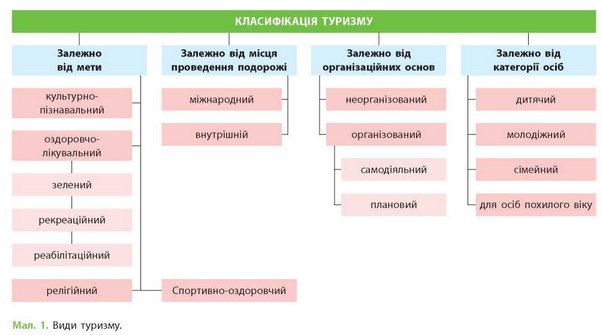 Діти ,а як ви думаєте, які чинники впливають на розвиток туризму?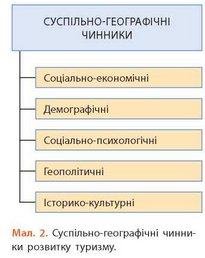 Не менш важливими є і фізико - географічні чинники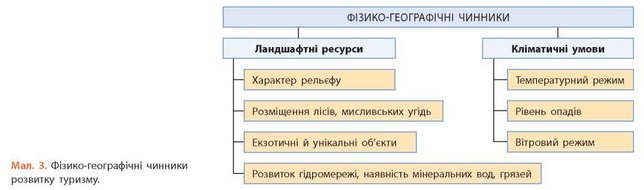 Діти давайте з вами познайомимося із рекреаційними районами України.Не менш цікавими є і туристичні регіони світу.Яке ж значення туризму?Значення туризму. - відновленні психофізіологічних ресурсів суспільства і працездатності людини;- створення робочих місць і забезпеченні зайнятості населення;- дії на культуру місцевих жителів;- забезпеченні доходів працівників, зайнятих на підприємствах, і доходів власників;збільшення грошового потоку в регіон, у тому числі притока іноземної валюти;- залучення капіталу, у тому числі іноземного;- збільшення податкових зборів в регіоні.V. Підсумок урокуЩо таке туризм?Які вам відомі види туризму ?Які чинники впливають на розвиток туризму?Назвіть туристичні райони УкраїниЯкі вам відомі туристичні регіони світуЯке значення туризму ?VI. Домашнє завдання опрацювати параграф 39 - 40виконати індивідуальні завдання 